ZAPISNIK 36. redne seje Občinskega sveta Občine Rogaška Slatina, ki je bila v sredo, 19. 10. 2022, s pričetkom ob 15. uri v sejni dvorani Občine Rogaška Slatina.Sejo je na podlagi 18. člena  Statuta Občine Rogaška Slatina (Uradni list RS, št. 67/17) in v skladu z določili Poslovnika Občinskega sveta Občine Rogaška Slatina (Uradni list RS, št. 67/17) sklical župan, mag. Branko Kidrič.Prisotni člani občinskega sveta: Leonida Došler, mag., Jože Erjavec, mag. Andrejka Flucher, Boris Führer, Mateja Jagodič, Martin Kidrič, Viljem Krivec, Martin Metličar, Ivan Mijošek, mag. Bojan Pirš, Anton Plevčak, Sergeja Sotošek, Aleš Šket, mag. farm., Rozalija Šket, Terezija Tomić, Katja Turnšek Sambolić, mag. farm. in mag. Vesna Zagoda Peperko.Odsotni člani občinskega sveta: Janez Božak, Karl Sinko in Mitja Škrabl (opravičili odsotnost).Ostali prisotni: mag. Branko Kidrič, župan; Marko Drofenik, tajnik občine; Petra Gašparić, vodja oddelka za splošne in kadrovske zadeve; Simona Dobnik, vodja oddelka za gospodarstvo; Monja Puhek, vodja oddelka za proračun in finance; Polonca Golob Kovačič, vodja oddelka za družbene dejavnosti; Bernarda Perić, vodja oddelka za okolje in prostor; Tomaž Kranjec, vodja oddelka za razvoj in investicije in Jožica Podgoršek, tajnica občinske uprave.Predsedujoči je uvodoma ugotovil, da je prisotnost prijavilo 16 članov občinskega sveta in da je občinski svet sklepčen.   K 1. točkiZAPISNIK 35. REDNE SEJE OBČINSKEGA SVETA OBČINE ROGAŠKA SLATINA.  Predsedujoči je dal v razpravo zapisnik prejšnje seje, ki so ga svetniki prejeli z gradivom. K razpravi se ni prijavil nihče.Člani občinskega sveta (16 prijavljenih) so s 16 glasovi ZA sprejelis k l e p :Sprejme se zapisnik 35. redne seje Občinskega sveta Občine Rogaška Slatina z dne 28. 9. 2022 v predlagani vsebini. Predsedujoči je dal v razpravo predlog   d n e v n e g a     r e d a :Zapisnik 35. redne seje Občinskega sveta Občine Rogaška Slatina.  Poročilo o realizaciji sklepov.Izvolitev predstavnikov Občine Rogaška Slatina v volilno telo za volitve člana državnega sveta ter izvolitev kandidata za člana državnega sveta.Pobude in vprašanja.Razno.Predsedujoči je odprl razpravo. K razpravi se ni prijavil nihče.Člani občinskega sveta (16 prijavljenih) so s 16 glasovi ZA sprejeli  s k l e p :Sprejme se predlagani dnevni red 36. redne seje Občinskega sveta Občine Rogaška Slatina.K 2. točkiPOROČILO O REALIZACIJI SKLEPOV.  Pravila za izvolitev predstavnikov Občine Rogaška Slatina v volilno telo za volitve člana državnega sveta ter za določitev kandidata za člana državnega sveta so bila objavljena v Uradnem listu RS, št. 125/2022 dne 30.9.2022.K 3. točkiIZVOLITEV PREDSTAVNIKOV OBČINE ROGAŠKA SLATINA V VOLILNO TELO ZA VOLITVE ČLANA DRŽAVNEGA SVETA TER IZVOLITEV KANDIDATA ZA ČLANA DRŽAVNEGA SVETA.Mag. Andrejka Flucher je povedala, da je Komisija za mandatna vprašanja, volitve in imenovanja pregledala prispele predloge za elektorje in za kandidata za člana državnega sveta. Vsi predlogi so bili popolni. Za pravilno izvedbo tajnih volitev je predlagala komisijo v sestavi:1. mag. Bojan Pirš2. Leonida Došler, mag.3. mag. Andrejka FlucherSeji se je priključila ga. Rozalija Šket ob 15. uri in 7 minut (17 članov občinskega sveta).Brez razprave so člani občinskega sveta (17 prijavljenih) s 16 glasovi ZA sprejelis k l e p :Občinski svet Občine Rogaška Slatina imenuje tričlansko volilno komisijo za izvedbo tajnih volitev za predstavnike Občine Rogaška Slatina (elektorje) in za kandidata Občine Rogaška Slatina na volitvah za člane Državnega sveta Republike Slovenije - predstavnike lokalnih interesov v sestavi: 1. mag. Andrejka Flucher,2. Leonida Došler, mag.,3. mag. Bojan Pirš.Ga. Petra Gašparić je povedala, da bo potekalo glasovanje na osnovi Pravil za izvolitev predstavnikov Občine Rogaška Slatina v volilno telo za volitve člana državnega sveta ter za določitev kandidata za člana državnega sveta, sprejetih na prejšnji seji občinskega sveta. Pripravljeni sta dve vrsti glasovnic. Pozvala je člane občinskega sveta, da po prejemu glasovnic tajno glasujejo.Glasovanje je se je pričelo ob 15. uri in 9 minut in je bilo zaključeno ob 15. uri in 14 minut.Člani volilne komisije za izvedbo tajnih volitev (mag. Bojan Pirš, Leonida Došler, mag. in mag. Andrejka Flucher) so prešteli glasove. Rezultate je članom občinskega sveta podala mag. Andrejka Flucher. Povedala je, da je bilo število razdeljenih glasovnic: 17 za elektorje in 17 za kandidata.Število oddanih glasovnic za elektorje je bilo 17, od tega 17 veljavnih.Število oddanih glasovnic za kandidata je bilo 17, od tega 17 veljavnih.Kandidat za člana državnega sveta je prejel naslednje število glasov:Martin Metličar – 17 glasov.Iz predstavljenega sledi, da je za člana državnega sveta izvoljen Martin Metličar, saj je prejel 17 glasov članov občinskega sveta.Kandidati za elektorje so prejeli naslednje število glasov:Martin Kidrič – 13 glasov,Ivan Mijošek – 9 glasov,Anton Plevčak – 10 glasov,Terezija Tomić – 6 glasov,mag. Vesna Zagoda Peperko – 9 glasov.Na podlagi 9. člena Pravil za izvolitev predstavnikov Občine Rogaška Slatina v volilno telo za volitve člana državnega sveta ter za določitev kandidata za člana državnega sveta so, zaradi enakega števila prejetih glasov za kandidata Ivana Mijoška in mag. Vesna Zagoda Peperko, člani Komisije za mandatna vprašanja, volitve in imenovanja opravili žreb. Na osnovi žreba se je na listo kandidatov za elektorje uvrstil Martin Kidrič. Iz predstavljenega sledi, da so za elektorje – predstavnike v volilno telo izvoljeni: Martin Kidrič, Ivan Mijošek in Anton Plevčak.Predsedujoči je predlagal glasovanje o potrditvi nespornih mandatov izvoljenih kandidatov.Člani občinskega sveta (17 prisotnih) so s 16 glasovi ZA sprejelis k l e p :Občinski svet Občine Rogaška Slatina za kandidata na volitvah za člana državnega sveta – predstavnika lokalnih interesov, ki bodo 23. 11 2022 določa Martina Metličarja, roj. 22. 10. 1951, stan. Cesta na Boč 10, 3250 Rogaška Slatina.Občinski svet Občine Rogaška Slatina je za elektorje na volitvah člana državnega sveta – predstavnike lokalnih interesov, ki bodo 23. 11. 2022, izvolil:Martina Kidriča, Sv. Florijan 109, 3250 Rogaška Slatina,Ivana Mijoška, Zg. Negonje 4b, 3250 Rogaška Slatina,Antona Plevčaka, Gabrovec pri Kostrivnici 4a, 3241 Podplat,Predstavnik kandidature za kandidata za člana Državnega sveta je mag. Branko Kidrič, Cerovec pod Bočem 6a, Rogaška Slatina.Potrdi se Zapisnik 36. redne seje Občinskega sveta Občine Rogaška Slatina z dne 19.10.2022.Oddelku za splošne in kadrovske zadeve se nalaga, da najkasneje do 23. 10. 2022 na pristojno volilno komisijo vloži seznam elektrojev in predlog za kandidata z Zapisnikom o delu občinskega sveta z listo prisotnih in Pravil za izvolitev predstavnikov Občine Rogaška Slatina v volilno telo za volitve člana državnega sveta ter za določitev kandidata za člana državnega sveta z dne 28.9.2022.K 4. točkiPOBUDE IN VPRAŠANJA ČLANOV OBČINSKEGA SVETA.Razprave ni bilo.K 5. točkiRAZNO.Razprave ni bilo.Seja je bila zaključena ob 15. uri in 40 minut.Zapisnik prebran in potrjen.Zapisnikarica:Jožica PodgoršekPetra GAŠPARIĆ							mag. Branko KIDRIČ   Podsekretarka 		                             				ŽUPAN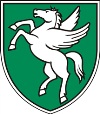 OBČINA ROGAŠKA SLATINAIzletniška ulica 2, 3250 Rogaška SlatinaT: 03 81 81 700T: 03 81 81 700F: 03 81 81 724F: 03 81 81 724E: obcina@rogaska-slatina.siE: obcina@rogaska-slatina.siwww.rogaska-slatina.si